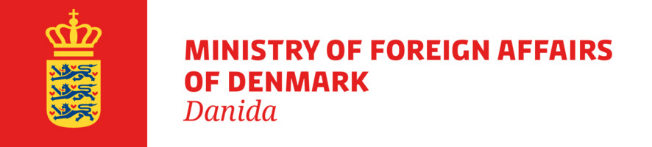 Guidelines for Approval of Projects, Programmes, Multilateral Organisation Strategies, and Strategic Frameworks Ministry of Foreign Affairs of DenmarkNovember 2022IntroductionProcesses for presentation of projects, programmes, multilateral organisation strategies, and strategic frameworks These guidelines describe the procedures within the Danish Ministry of Foreign Affairs for presentation and approval of projects, programmes, multilateral organisation strategies, and strategic framework. An overview of the procedures is provided in the diagram on the next page. For details on the mandate, scope, composition, and working procedures of the Programme Committee and the Council for Development Policy, please refer to chapters A and C.All documents submitted to the Programme Committee and the Council for Development Policy will be published on Danida Transparency. Exemption from the obligation to publicise is only applicable in extraordinary cases and must be authorised by the Under-Secretary for Development Policy. It is the responsibility of the Head of the department or representation to ensure that draft projects, programmes, or strategies are quality assured prior to submission.The registration facility on UMbrella must be used place items on the agenda of the Programme Committee and the Council for Development Policy.Overview of procedures for presentation and approval of projects, programmes, multilateral organisation strategies, and strategic frameworks Bilateral support: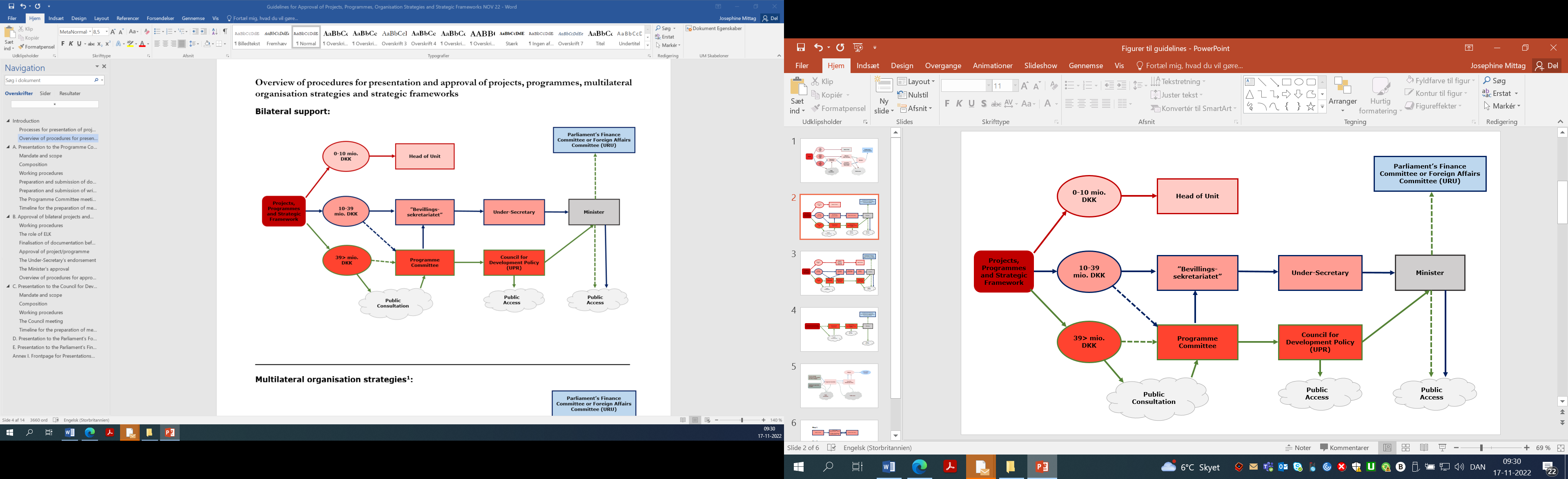 _____________________________________________________________________Multilateral organisation strategies:  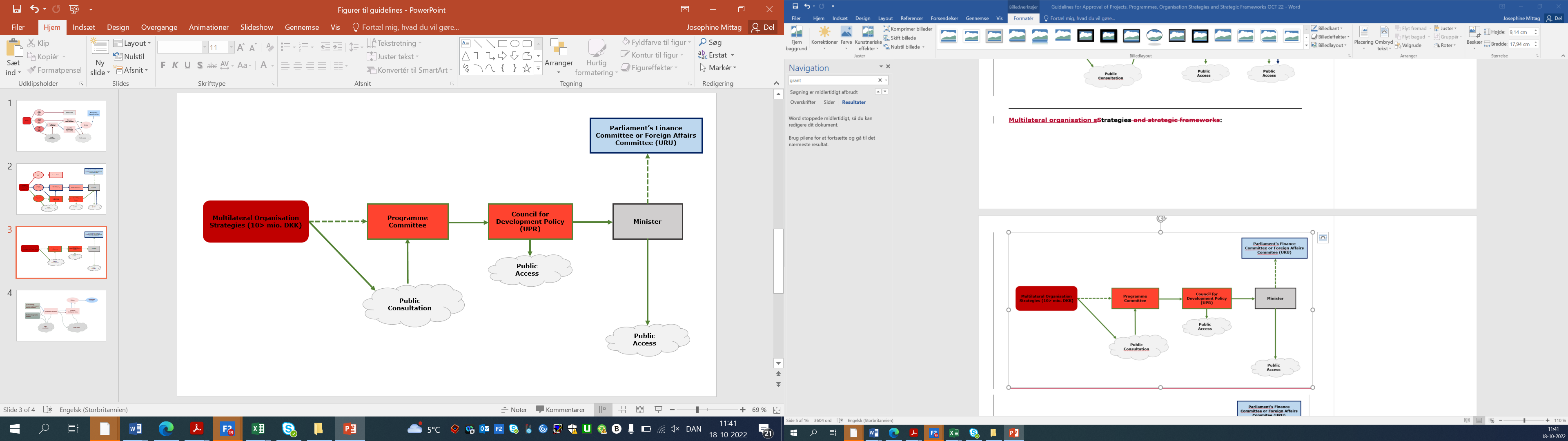 A. Presentation to the Programme Committee (PC)Mandate and scopeThe role of the Programme Committee is to provide quality assurance and guidance on best practises to bilateral (above DKK 39 million) and multilateral development cooperation (i.e. organisation strategies above DKK 10 million). The Programme Committee also promotes coherence between specific programmes and overall policy issues. The Programme Committee is consulted on draft project, programmes, multilateral organisation strategies, and strategic frameworks at an early stage. The Committee gives advice on the implementation of policy priorities and on linkages between bilateral and multilateral development cooperation and guidance on technical aspects. It also provides quality assurance of rules and procedures and endorses initiation of the formulation and appraisal phase of programming. The Programme Committee is a forum for decision-making, strategic discussions, organisational learning, and knowledge-sharing, also among representations that may participate as peer reviewers, when relevant. Issues which must be presented to the Programme Committee are:Draft strategic frameworks for Denmark’s overall engagement in specific countries and/or regions.Draft organisation strategies for cooperation with multilateral organisations (that receive a core contribution of more than 10 million DKK annually). Draft bilateral and earmarked multilateral projects and programmes with a budget frame (commitment) above DKK 39 million. However, the principle regarding accumulation of grants must be taken into account. For further information, see AMG. Draft programme documents for programmes with a budget frame (commitment) between DKK 10 and 39 million can - depending on the nature of the programme and upon request from the responsible unit and/or the Under-Secretary for Development Policy - be presented to the Programme Committee. For further information about the approval of such grants, see chapter B. Management response to evaluations.Other matters of principle on an ad hoc basis.CompositionThe Programme Committee is chaired by the Under-Secretary for Development Policy. Permanent members are the following units: Africa, Policy and Development (APD). Evaluation, Learning and Quality (ELK). Financial Management and Support in relation to Development Cooperation (FRU).Green Diplomacy and Climate (GDK).Humanitarian Action, Civil Society and Engagement (HCE). Migration, Stabilisation and Fragility (MNS). Multilateral Cooperation Policy (MUS). ELK is the Secretariat of the Programme Committee. Regional departments and units involved with global policy, security, trade, and communication as well as multilateral and bilateral representations are welcome to participate in the Programme Committee meetings (through video conference). Representatives from other Danish ministries and authorities can participate, if relevant, in presentations of cross ministerial programmes.The presenting department/representation as well as other participating units must be represented by their Heads/Deputy Heads. The Head/Deputy Head presents the case on behalf of their unit. Desk officers may participate and contribute to the presentation of the case together with their Head/Deputy Head.All departments and representations involved in development cooperation are invited to participate in the meetings. The presenting unit may suggest to ELK that a relevant department or representation is invited to participate in the meeting. Working proceduresThe Programme Committee meets on a regular basis with approximately 2 weeks between the meetings. Before the meeting in the Programme Committee, the documents for public consultation will be published on Danida Transparency. Each meeting has a maximum of four agenda items. Requests to have items on the agenda will usually be accommodated on a first-come-first-served basis. Documents to the Programme Committee must be sent to Danida PC (danidapc@um.dk) with CC: ELK (elk@um.dk) no later than 17 working days prior to the meeting. It is the responsibility of the Head of the presenting department/representation to ensure that the documentation has been quality assurred prior to submission. For more information on meeting dates and the specific deadlines, please consult UMbrella.Preparation and submission of documentation The deadline for confirming agenda items is 7 weeks prior to the meeting. The formats and content of the draft programme documents, project documents, or strategies  should comply with the requirements listed in the relevant guidelines on AMG. Bilateral programmes, projects, and earmarked multilateral contributions should follow the format for Presentations to the Programme Committee. The document should be written in English and abbreviations should be avoided. A standard appropriation cover note has to be prepared for each draft programme, project, or multilateral organisation strategy. The templates for the cover notes can be found here (under tools and templates). Please note that the minimum font that can be used is 10.The draft programme, project, or strategy  will be subject to a public consultation on Danida Transparency for 10 working days. The consultation will end 5 working days prior to the Programme Committee meeting. The presenting department/representation may submit 1-3 strategic questions in writing to the Programme Committee focussing on e.g. dilemmas, the balance between priority areas, etc. The purpose is to foster a strategic discussion with a view to the further development of the document before appraisal and presentation to the Council for Development Policy. The questions may be submitted to ELK in parallel with the submission of documents. Preparation and submission of written commentsPermanent members of the Programme Committee must prepare their comments in writing prior to the meeting, preferably in bullet form and ½-1 page. Written comments should be sent to the Secretariat 5 working days prior to the meeting. The Secretariat will distribute the written comments and the responses from the public consultation 3 working days prior to the meeting. Late submissions must be distributed to all permanent members of the Programme Committee by the relevant unit with the Secretariat in CC. The Programme Committee meetingThe Secretariat distributes the meeting invitation and publishes the documents on Danida Transparency for the public consultation 15 working days prior to the meeting. The meetings are chaired by the Under-Secretary for Development Cooperation. In his/her absence, the meeting is chaired by ELK. Normally, an agenda item is opened with questions and comments from the permanent members of the Programme Committee. The members may highlight 2-3 points from their submitted written comments. Afterwards, the responsible unit will respond, including to any comments from the public consultation.The key observations, responses to key issues raised in the public consultation, and the Programme Committee’s recommendations and decisions are presented in a short, written summar. The summary is written by ELK ans should include the Chair’s main points of conclusion. The summary must be taken into account by the relevant units in the subsequent formulation phase. Timeline for the preparation of meetings in the Programme CommitteeB. Approval of bilateral projects and programmes between DKK 10-39 million (“Bevillingssekretariatet”)Working procedures Projects and programmes with a budget between DKK 10 and 39 million are to be approved by the Minister for Development Cooperation after submission through “Bevillingssekretariatet” and endorsement by the Under-Secretary for Development Policy. The Head of Unit is responsible for the content and quality assurance of the project/programme. Departments and representations are requested – in consultation with the relevant Under-Secretary – to determine whether or not a draft programme document should be subject to a discussion in the Programme Committee. Considerations in this regard should include the complexity, risk level, or strategic interest of the intervention, whether it is a new programme/area/partner, the preparation process, etc. For futher information, see chapter A. Programme or project documents must be written in English and should follow the guidelines on AMG. The relevant documentation is submitted through “Bevillingssekretariatet” in ELK to the Under-Secretary. A special approval flow is available in F2 (“Bevillingsgodkendelse u. 39”).ELK facilititates that  the project/programme are approved by the Minister and published on Danida Transparency.The role of ELKELK will not quality assure the project/programme. ELK will check that the mandatory documents are attached and the proper quality assurance procedures has been followed.ELK will be available for consultations with departments and representations in the preparation of the documentation and for clarifications regarding the approval process.Finalisation of documentation before approvalThe programme documentation must include all standard annexes for the specific type of support. For further information, please refer to AMG. Furthermore, an appropriation cover note must be included in the programme documentation. Please note that the minimum font that may be used is 10.Approval of project/programmeThere are two steps for approval of the project/programme:1) The Under-Secretary’s endorsement (through submission in “Bevillingssekretariatet”).2) The Minister’s approval. While the unit is responsible for obtaining the Under-Secretary’s endorsement, ELK will submit the project/programme for the Minister’s final approval. The Under-Secretary’s endorsementThe documentation required for this step is: Checklist for approval (can be found on AMG under Formulation, Quality Assurance and Approval).The appropriation cover note (can be found on AMG under Formulation, Quality Assurance and Approval).Programme or project document incl. mandatory standard annexes (annex 1-8 on AMG). Signed Quality Assurance Checklist for appraisal of programmes and projects (annex 9 on AMG).“Forelæggelsesnotits” to the Minister.The approval flow in F2 should be: Head of Unit.ELK (“Modtagelse i Bevillingssekretariatet”).Under-Secretary for Development Policy.A special approval flow is available in F2 (“Bevillingsgodkendelse u. 39”). The Minister’s approval ELK is responsible for forwarding the project/programme for the Minister’s final approval. After the Minister’s approval, ELK will inform the unit and publish the project/programme document on Danida Transparency. Overview of procedures for approval of projects and programmes between 10-39 mio. DKK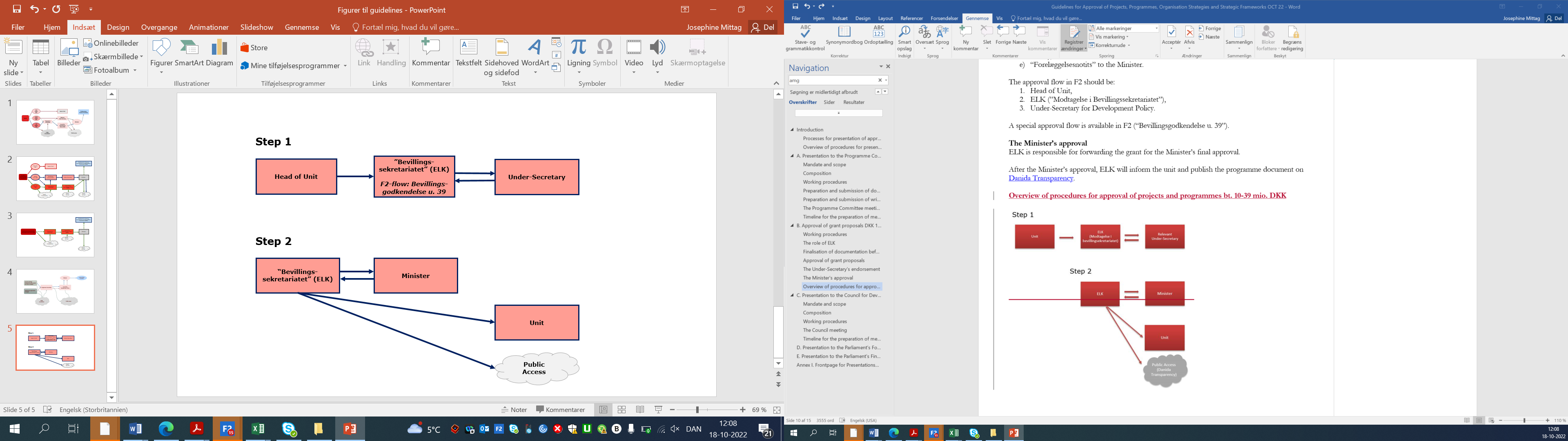 C. Presentation to the Council for Development Policy (UPR)Mandate and scope According to the Act on International Development Cooperation, the mandate of the Council for Development Policy is to provide strategic advice to the Minister in relation to the preparation and implementation of Danish development cooperation. The Council also quality assures and recommends draft bilateral projects and programmes (above 39 million DKK) and multilateral organisation strategies (above 10 million DKK) to be approved by the Minister. The rules of procedure for the Council for Development Policy are available here (in Danish only).The Council for Development Policy will discuss and advice the Minister on:Strategic Frameworks for Denmark’s overall engagement in specific countries and/or regions.Draft bilateral and earmarked multilateral projects and programmes with a budget frame (commitment) above DKK 39 million. However, the principle regarding accumulation of grants must be taken into account. For further information, see AMG.Draft organisation strategies for cooperation with multilateral organisations (that receive a core or soft earmarked contribution of more than 10 million DKK annually).Other strategies within the scope of development cooperation.Priorities in the annual evaluation programme. Furthermore, the Council will receive an annual briefing about the Proposal for the new Finance Act. The Council will be briefed about other support as and when this is relevant e.g. through business instruments, civil society organisations, and the Peace and Stabilisations Fund as well as support to development research and communication, including information activities.Annual Stocktaking Reports should be presented to the Council between January-May, see AMG. CompositionThe Council currently consists of 11 members appointed by the Minister. The members are appointed for a period of 3 years, and they can be re-appointed once. The current composition of the Council can be seen here. The Council meetings are led by a Chair (or Deputy Chair). ELK is the Secretariat of the Council for Development Policy.Working proceduresThe Council will meet 8-10 times per year.  The Secretariat will finalise the agenda after consultation with the Chair and Deputy Chair. Departments and representations can register agenda items by using the registration facility on UMbrella. The internal deadline for confirming agenda items is 6 weeks prior to the meeting. All agenda items must be confirmed by the Secretariat. For further information on specific deadlines, please consult UMbrella.The Secretariat will assist the Chair in planning the meetings to ensure balance between the different agenda items. The documents for agenda items that are for discussion and recommendation to the Minister are published on Danida Transparency. The agenda will also be made public approximately 10 working days before the meeting. The standard language for documents to the Council for Development Policy is English unless special circumstances suggest otherwise. Documents must be prepared in accordance with the relevant guidelines on AMG.The internal deadline for submitting documents to the Council is 13 working days prior to the meeting. The documents will be published on Danida Transparency approximately 10 working days prior to the Council meeting. For further information on specific deadlines, please consult Umbrella. A special UPR frontpage must be prepared (see Annex I). The documents must be submitted in 4 separate documents (each in Word format):UPR frontpage, appropriation cover note, programme document / strategy, excluding annexes.UPR frontpage, appropriation cover note, programme document / strategy, including annexes.Appropriation Cover Note (1 page). Annex 5 of appraisal (if applicable), i.e. matrix with recommendations and follow-up.The Council meetingThe meetings are normally conducted in Danish. Representations can participate via video conference. The presenting department or representation must be represented by its Head/Deputy Head. The Council will comment and ask clarifying questions, which the department /representation will answer. The Council will then deliberate, and the Chair summarises and concludes the agenda item.The Chair must conclude whether the proposed project, programme or strategy is to be either:a) recommended for approval by the Minister, orb) not recommended for approval by the Minister. The Chair will summarise the Council’s key observations and main recommendations on each agenda item. After the meeting, the Secretariat prepares the minutes based on written contributions from the presenting departments and representations. The minutes should reflect the Council’s comments and the Chair’s summary. The Council comments on the draft minutes before approval by the State Secretary / Under-Secretary for Development Policy. The Secretariat will publish the approved minutes on Danida Transparency. The UPR Secretariatet is responsible for forwarding the project, programme, and strategy for the Minister’s final approval. After the Minister’s approval, ELK will inform the relevant unit. The only exemption is the Country Strategic Frameworks which the presenting department or representation is responsible for submitting for approval, see AMG. After the meeting, the department or representation may revise the program document, project document, or strategy until it is submitted by ELK to the Minister’s approval. Timeline for the preparation of meetings in the Council for Development Policy D. Presentation to the Parliament’s Foreign Affairs Committee (URU)As illustrated in the figure on page 2, multilateral organisations strategies are presented to the Parliament’s Foreign Affairs Committee (URU) after the Council meeting. Prior to the Council meeting and to initiating the proper formulation process of Country Strategic Frameworks, the Minister undertakes an early consultation with the Foreign Affairs Committee for the members to provide input to the subsequent formulation. Other documents presented to the Council for Development Policy are normally not discussed in URU.It is up to the responsible unit to forward the relevant documents to URU (see procedures for URU as of 13 September 2021 on UMbrella – only in Danish). Questions regarding the procedures should be directed to the Ministers’ and Executive Secretariat (MLS). All documents to URU should be presented in Danish. Note that organisation strategies for multilateral and international organisations should be presented in the original English version as per the Guidelines for Management of Danish Core Support to Multilateral and International Organisations. E. Presentation to the Parliament’s Finance Committee (FiU)It is up to the responsible unit to present the relevant projects, programmes, and strategies to the Parliament’s Finance Committee (FiU). The unit must inform the UPR Secretariat about the expected timing for the presentation to FiU in due time (no later than 6 weeks before the Council meeting). Questions regarding the procedures for presentations to FiU should be directed to the Department for Africa, Policy and Development (APD).   Annex I. Frontpage for Presentations to the Council for Development Policy (UPR)DeadlineActionResponsible Role of SecretariatRole of Secretariat7 weeks prior to the meetingDepartments and representations confirm requests for agenda itemsDepartments and representations in MFA17 working days prior to the meetingDepartments and representations submit quality assured draft programme documents, project documents, or strategies. They may submit strategic questions.Departments and representations in MFAEnsure that all draft programme documents, project documents, or strategies  are receivedEnsure that all draft programme documents, project documents, or strategies  are received15 working days prior to the meetingThe draft programmes, project documents, or strategies  will be published for public consultation and sent to the members of the Programme CommitteeProgramme Committee Secretariat in ELKUpload on Danida Transparency and notify subscribers. Send to the members of the Programme CommitteeUpload on Danida Transparency and notify subscribers. Send to the members of the Programme Committee5 working days prior to the meetingPublic consultation ends. Deadline for written comments by permanent members of the Programme CommitteePermanent members of the Programme Committee3 working days prior to the meetingResponses from the public consultation as well as written comments from the relevant departments/representations are distributed to the members of the Programme Committee and the depart-ments/representations involved in development cooperationProgramme Committee Secretariat in ELKDistribute the responses from the public consultation as well as written comments to the members of the Programme CommitteeDistribute the responses from the public consultation as well as written comments to the members of the Programme Committee7-10 working days after the meetingA summary of the meeting is written and distributedELK / Programme Committee Secretariat Distribute summary  DeadlineActionResponsible Role of Secretariat6 weeks prior to the meetingDepartments and representations confirm requests for agenda items. Departments and representations in MFA Finalise the agenda which will be approved by the Chair and Deputy Chair. ELK confirms the agenda with units in the MFA13 working days prior to the meetingDepartments and representations submit documents (projects, programmes, and strategies)Departments and representations in MFA Ensure that all documents, including all annexes are received10 working days prior to the meetingAgenda and documents are circulated electronically to the Council members and internally in the MFA SecretariatSend the agenda and the documents incl. annexes by email to the Council and relevant units in the MFA10 working days prior to the meetingAgenda and documents are published on Danida Transparency SecretariatUpload the agenda and the documents (for discussion and recommendation) to Danida Transparency1 working day after the meetingInput to the minutes is sent to the SecretariatDepartments and representations are responsible for writing the minutes for their respective agenda itemsCollect inputs and elaborate draft minutes, including the Chair’s conclusionsApproximately 3 weeks after the meetingApproval of minutes and forwarding of projects, programmes, and strategies to the Minister’s approvalSecretariatReceive comments to the minutes from the Chair, Deputy Chair, and the Council members.The approved minutes are published on Danida Transparency. The Secretariat will forward the proprosed projects, programmes, and strategies to the Minister’s approval. Ministry of Foreign Affairs – (Department for [insert name])Ministry of Foreign Affairs – (Department for [insert name])Meeting in the Council for Development Policy on [insert date, month, year]Meeting in the Council for Development Policy on [insert date, month, year]Agenda Item No. [insert number]Agenda Item No. [insert number]1. Overall purpose:[choose:  For information and discussion 
For discussion and recommendation to the Minister]2. Title:[insert from agenda]3. Amount:[insert the total amount of the grant (year-year)]4. Presentation for Programme Committee:[insert date, month, year]5. Previous Danish support presented to UPR:[if applicable, insert date, month, year. 
If not applicable, insert text “No, this is the first presentation to UPR”]